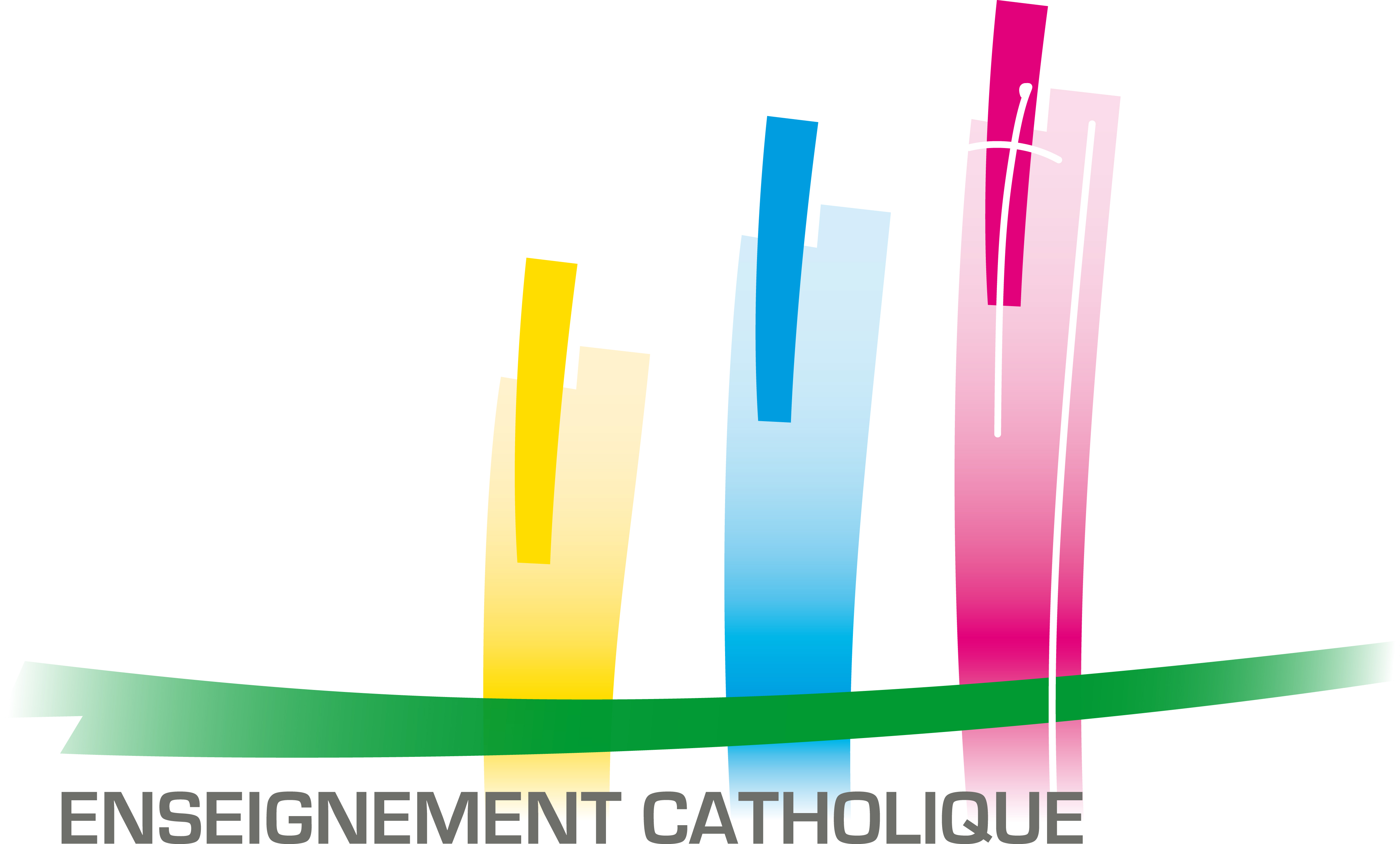 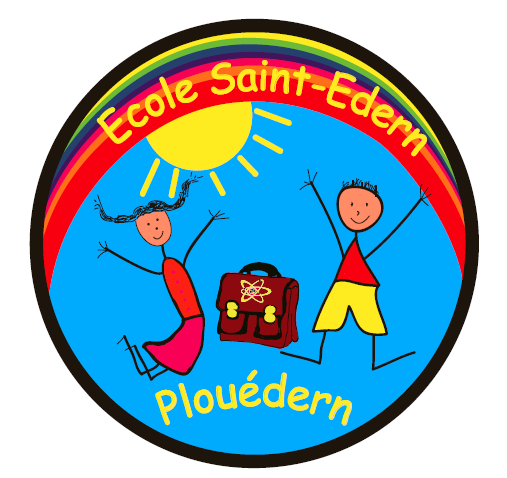 BULLETIN D’ABSENCEANNEE SCOLAIRE 2017/2018Mon enfant………………………………………..fréquentant la classe de ……………….A été absent du ……………..…………………..….au……………..…………………………..….MOTIF : ……………………………………………………………………………………………………..Fait à ……………………………….…………………………le………………………………..………Signature des parentsBULLETIN D’ABSENCEANNEE SCOLAIRE 2017/2018Mon enfant………………………………………..fréquentant la classe de ……………….A été absent du ……………..…………………..….au……………..…………………………..….MOTIF : ……………………………………………………………………………………………………..Fait à ……………………………….…………………………le………………………………..………Signature des parentsBULLETIN D’ABSENCEANNEE SCOLAIRE 2017/2018Mon enfant………………………………………..fréquentant la classe de ……………….A été absent du ……………..…………………..….au……………..…………………………..….MOTIF : ……………………………………………………………………………………………………..Fait à ……………………………….…………………………le………………………………..………Signature des parentsBULLETIN D’ABSENCEANNEE SCOLAIRE 2017/2018Mon enfant………………………………………..fréquentant la classe de ……………….A été absent du ……………..…………………..….au……………..…………………………..….MOTIF : ……………………………………………………………………………………………………..Fait à ……………………………….…………………………le………………………………..………Signature des parents